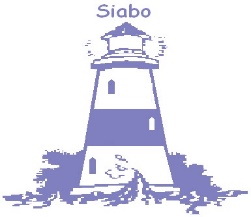 Beste, De SiaboBIT voor partkijkonderwijs en VSO is bereikbaar door op de link te openen op deze website. U komt op de eerste inlogpagina waarin u wordt gevraagd een schoolaccount te maken. Met deze gegevens kan onze facturatiedienst later efficient haar werk uitvoeren. Daarbij de opmerking ‘kostenplaats’ is de meest gebruikte term bij de financiele afdelingen van scholen betreffende het boeken van de kosten. Na het invoeren van het schoolaccount kunnen er binnen het account docentaccounts worden aangemaakt door de docenten, begeleiders, persoonlijk. Alvorens te beginnen met de uitvoering van de SiaboBIT gelieve de ‘verkorte instructies’ door te nemen. Het afnemen van de SiaboBIT kost € 3,50 excl BTW / afname. Facturatie geschiedt per kwartaal telkens op de eerste dag van het kwartaal. De eerste 3 afname zijn gratis Meer informatie:  Mail naar info@siabo.nl of telefonisch 0226 423118. Raf de Pauw 